คำชี้แจง: 1. เอกสาร EW-T-02 ใช้ติดตามโครงงานและการปฏิบัติงานของนักศึกษา CWIE อย่างน้อยเดือนละ 1 ครั้ง(นักศึกษา 1 คน ต่อ 1 ฉบับ) 3. เอกสาร EW-T-02 ใช้แนบผลการเมินภาระงานของคณะเทคโนโลยีอุตสาหกรรม (ตามรอบการประเมิน)ข้อมูลนักศึกษาชื่อ-สกุล นักศึกษา..................................................................... รหัสนักศึกษา.......................................................................สถานประกอบการที่ปฏิบัติงาน............................................................................................................................................... 
ตำแหน่ง/ฝ่ายงานที่ปฏิบัติ...................................................................................................................................................... ข้อมูลการให้คำปรึกษาชื่อ-สกุล อาจารย์ที่ปรึกษา.............................................................................. ตำแหน่ง........................................................ วัน/เวลา ที่ให้ปรึกษา ................................................................................................................................................................................................ช่องทางในการให้คำปรึกษา (ใส่ได้มากกว่า 1 ช่องทาง)................................................................................................................................................................................................................................................................................................................................................................................................3.  แผนการดำเนินงาน หมายเหตุ: ตารางบันทึกแผนการดำเนินงานสามารถปรับเปลี่ยนได้ตามความเหมาะสม4.  รายงานผลการปฏิบัติงาน ครั้งที่ ............. ภาคเรียนที่.............. (4 ครั้ง/ 1 ภาคเรียน)1)  ภาระงาน/หน้าที่ของนักศึกษาสัมพันธ์กับตำแหน่งงานหรือไม่ สัมพันธ์กับตำแหน่งงาน  ไม่สัมพันธ์กับตำแหน่งงาน เนื่องจาก.....................................................................................................................................................................................................................................................................................................................................................................................................................................................................................................................1.1)  ปัญหาและอุปสรรคในการปฏิบัติงาน................................................................................................................................................................................................................................................................................................................................................................................................................................................................................................................................................................................................1.2)  แนวทางในการแก้ไขปัญหา................................................................................................................................................................................................................................................................................................................................................................................................................................................................................................................................................................................................2)  รายงานความก้าวหน้าโครงาน2.1) ผลการดำเนินงานเป็นไปตามแผนการดำเนินงานหรือไม่  เป็นไปตามแผนฯ ร้อยละความสำเร็จของโครงงาน......................... ไม่เป็นไปตามแผนฯ เนื่องจาก.................................................................................................................................................................................................................................................................................................................................................................................................................................................................................................................2.2)  ความเห็นของพนักงานที่ปรึกษา................................................................................................................................................................................................................................................................................................................................................................................................................................................................................................................................................................................................2.3)  ความเห็นของอาจารย์ที่ปรึกษา................................................................................................................................................................................................................................................................................................................................................................................................................................................................................................................................................................................................หมายเหตุ: รายงานผลการปฏิบัติงานในครั้งถัดไปให้แก้ไขเพิ่มเติมในหัวข้อ 4 หมายเหตุ  อาจารย์ที่ปรึกษา หมายถึง อาจารย์ผู้ที่ได้รับการมอบหมายหน้าที่ปฏิบัติงานตามคำสั่งแต่งตั้งคณาจารย์ผู้ปฏิบัติงาน
 และคณาจารย์นิเทศก์ของคณะเทคโนโลยีอุตสาหกรรม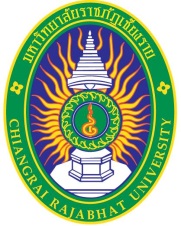 แบบติดตามโครงงานและการปฏิบัติงานของนักศึกษา CWIEคณะเทคโนโลยีอุตสาหกรรม มหาวิทยาลัยราชภัฏเชียงราย ปีการศึกษา .......
สาขาวิชา.................................................................................................แผนการดำเนินโครงงานเดือน ()เดือน ()เดือน ()เดือน ()เดือน ()เดือน ()เดือน ()เดือน ()แผนการดำเนินโครงงาน123456781.2.3.4.5.6.7.8.9.10.11.12.ลงชื่อ...........................................................                            (.........................................................)อาจารย์ที่ปรึกษา............./............../..............